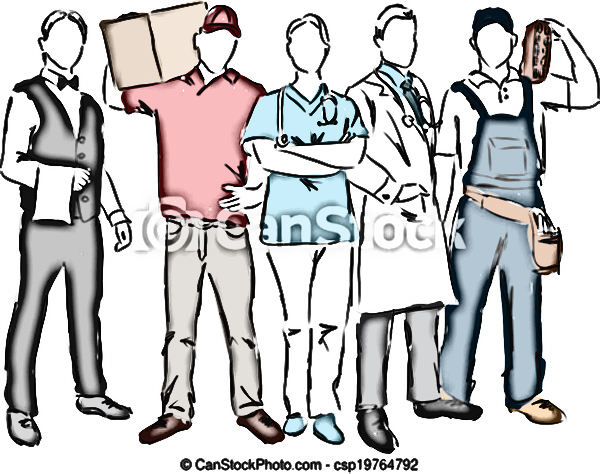 Commonwealth Technical Institute at the Hiram G. Andrews Center Job Shadowing ExperienceJob shadowing helps students understand potential careers by allowing them to observe and ask questions to workers, reinforcing what they learn in the classroom. The Hiram G. Andrews Center offers personalized vocational rehabilitation and post-secondary education through the Commonwealth Technical Institute. Our diverse staff also offers job shadowing opportunities in the following occupations:High school students—ages 14 to 21 who have an IEP or 504 plan, self-identify, or are identified by a qualified professional as having a disability not covered by IDEA or a 504 plan—may register for this FREE event by contacting Kayla McMullen, Admission Representative for the Commonwealth Technical Institute at the Hiram G. Andrews Center, at (814) 254-0481 or kaymcmulle@pa.gov by February 29, 2024. Chaperone arrangements for participating students must be made by the schools.